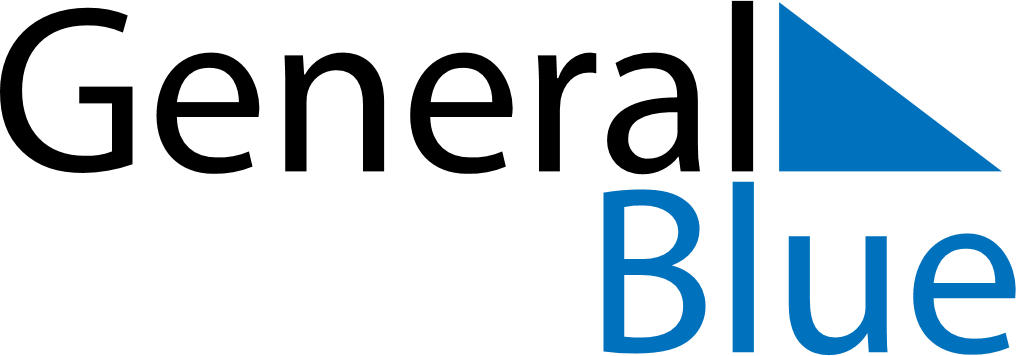 Iceland 2023 HolidaysIceland 2023 HolidaysDATENAME OF HOLIDAYJanuary 1, 2023SundayNew Year’s DayJanuary 6, 2023FridayEpiphanyJanuary 20, 2023FridayBóndadagurFebruary 18, 2023SaturdayWoman’s DayFebruary 20, 2023MondayBolludagurFebruary 21, 2023TuesdaySprengidagurFebruary 22, 2023WednesdayAsh WednesdayApril 2, 2023SundayPalm SundayApril 6, 2023ThursdayMaundy ThursdayApril 7, 2023FridayGood FridayApril 9, 2023SundayEaster SundayApril 10, 2023MondayEaster MondayApril 20, 2023ThursdayFirst Day of SummerMay 1, 2023MondayLabour DayMay 14, 2023SundayMother’s DayMay 18, 2023ThursdayAscension DayMay 28, 2023SundayPentecostMay 29, 2023MondayWhit MondayJune 4, 2023SundayThe Seamen’s DayJune 17, 2023SaturdayIcelandic National DayAugust 7, 2023MondayCommerce DayOctober 21, 2023SaturdayFirst Day of WinterNovember 16, 2023ThursdayIcelandic Language DayDecember 23, 2023SaturdaySt Þorlákur’s DayDecember 24, 2023SundayChristmas EveDecember 25, 2023MondayChristmas DayDecember 26, 2023TuesdayBoxing DayDecember 31, 2023SundayNew Year’s Eve